Hey!	Julio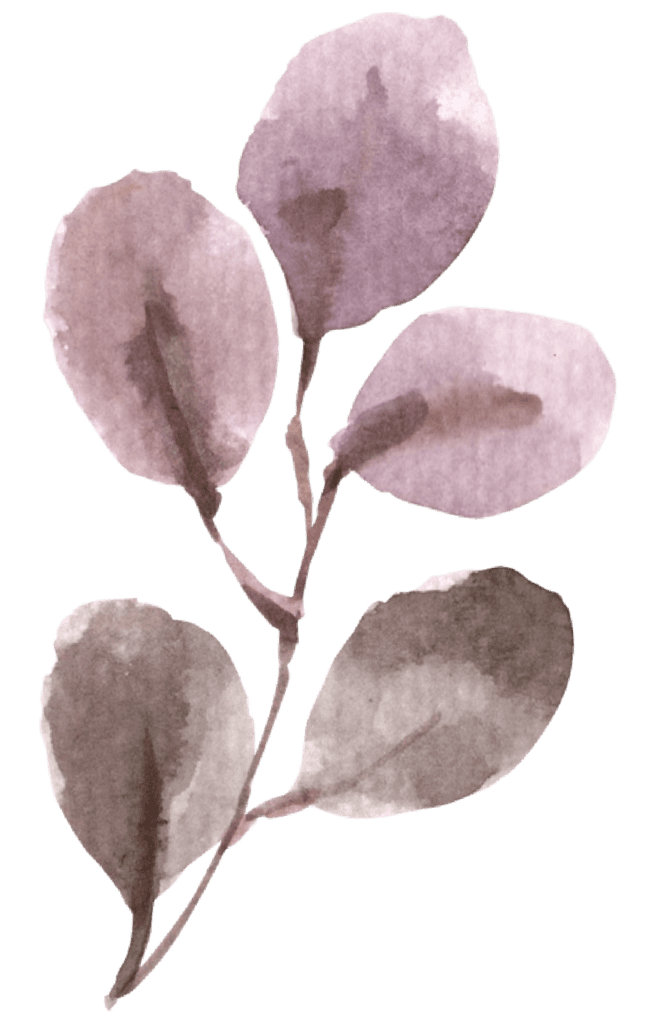 